Пояснительная запискаГодовой план работы Муниципального бюджетного дошкольного образовательного учреждения города Иркутска детский сад № 2 составлен на основе: Федерального закона «Об образовании в Российской Федерации» от 29. 12. 2012 года № 273 - ФЗ Приказа Минобразования и науки РФ от 30.08.2013г. № 1014 «Об утверждении Порядка организации и осуществления образовательной деятельности по основным общеобразовательным программам – образовательным программам дошкольного образования» СанПин 2.4.1.3049-13 «Санитарно-эпидемиологические требования к устройству, содержанию и организации режима работы дошкольных образовательных организаций» Приказа Минобразования и науки РФ от 17.10.2013г. № 1155 «Об утверждении Федерального Государственного Образовательного Стандарта Дошкольного Образования» (ФГОС ДО). Устава МБДОУ г. Иркутска детский сад № 2. Образовательной программы МБДОУ.Структура годового плана:1. Организационно - педагогическая работа. 2. Работа с детьми. 3. Работа с родителями.4. Контроль и руководство педагогическим процессом. 5. Приложения. -План административно-хозяйственной работы. -План работы по изучению и обобщению передового педагогического опыта. -План работы по профилактике дорожно-транспортного травматизма. -План работы по противопожарной безопасности. -План работы по обеспечению адаптационного периода. -План мероприятий по антитеррористической защищённости. -Примерные режимы дня в детском саду для воспитанников в холодный и теплый периоды.Цель работы: Обогащение содержания работы с детьми дошкольного возраста, создание условий для качественной работы педагогов с детьми в соответствии с ФГОС ДО.Годовые задачи на 2019-2020 учебный годРазвивать профессиональную компетентность педагогов в области освоения новых федеральных государственных образовательных стандартов дошкольного образования через использование активных форм методической работы: обучающие семинары, мастер-классы, новые формы планирования воспитательно-образовательного процесса, создание банка данных инновационных идей педагогов через ведение персональных сайтов.Организация предметно-пространственной развивающей среды в целях совершенствования игровой компетентности детей дошкольного возраста посредством формирования гендерной культуры.Сформировать модель партнерских взаимоотношений с семьей, методической и психолого-педагогической поддержки детей и родителей в области использования здоровьесберегающих, коммуникативных и образовательных технологий в процессе развития ребенка и активизации его творческого потенциала.	Организационно - педагогическая работа .Контроль организации и проведения воспитательно-образовательного процессаРабота с детьми. Работа с родителями. Административно-хозяйственная работаЗадача: создать благоприятные условия для административно – хозяйственной деятельности учреждения.План работы по изучению и обобщению передового педагогического опыта на 2019-2020 учебный год ПЛАН мероприятий по предупреждению детского дорожно-транспортного травматизма на 2019-2020 учебный год ПЛАН мероприятий по пожарной безопасности на 2019-2020 учебный год ПЛАН  РАБОТЫ  ПО  ОХРАНЕ ЖИЗНИ И ЗДОРОВЬЯ  ДЕТЕЙПЛАН МЕРОПРИЯТИЙ ПО АНТИТЕРРОРИСТИЧЕСКОЙ ЗАЩИЩЕННОСТИ  НА 2019-2020 УЧЕБНЫЙ ГОД ПЛАН РАБОТЫ по обеспечению адаптационного периода ребенка План мероприятий по  подготовке к организации  летней оздоровительной работы «Лето 2020»  Организация жизнедеятельности детей и интеграция образовательных областей на 2019-2020 учебный год ИНДИВИДУАЛЬНАЯ РАБОТА С ДЕТЬМИ  №ЗадачиСодержание деятельности и формы работыСрокиОтветственныеРезультат Педагогические советы : Педагогические советы : Педагогические советы : Педагогические советы : Педагогические советы : Педагогические советы :1.Подведение итоговработы по подготовке к новому учебному году, утверждение целей,задач и направлений воспитательно- образовательной работыпедагогического коллектива на 2019-2020 учебный год.Знакомство с годовым планом работы,определение места каждого в реализации годовых задач.Педсовет № 1. Установочный педсовет: тема «Перспективы работы дошкольного учреждения на новый 2019-2020 учебный год»Вступительное слово председателя педсовета об актуальности вопроса:Выполнение решений предыдущего педсовета. Итоги летней оздоровительной работы.Итоги августовской педагогической конференции;Обсуждение:-Годового плана работы ДОУ на 2019-2020 учебный год (с приложениями):-Организации режима дня дошкольников на 2019-2020 учебный год. -Организации непрерывной образовательной деятельности.-Учебного плана на 2019-2020 учебный год.-Плана работы по изучению нормативно-правовой документации. -Плана работы по преемственности с СОШ №г. Иркутска и детской библиотекой.-Плана по изучению и обобщению передового педагогического опыта. -Плана работы по предупреждению ДДТТ.-Плана	медицинской	работы	(профилактические	и	лечебно- оздоровительные мероприятия)-Плана мероприятий для детей на 2019-2020 учебный год. -Плана работы с родителями (законными представителями). -Плана мероприятий по усилению антитеррористической защищенности.Консультационный центр. Обсуждение плана работы на 2019-2020 учебный год.Обсуждение плана повышение профессионального уровня педагогов МБДОУ.Аттестация педагогических кадров в новом учебном году.Обсуждение и принятие: графиков работы, годовых планов специалистов.АвгустЗаместитель заведующегоОбсуждение и принятие планов.Определение ответственных замероприятия.7. Утверждение документов.2Вызвать у педагогов осознание необходимости расширять свои знания в области развитиядетской инициативы и творчества.Педсовет № 2: «Развитие детской инициативы и творчества в разных видах деятельности»Выполнение решений предыдущего  педсовета.Результаты тематического контроля темы «Эффективность организации образовательного процесса по формированию детской инициативы и творчества у дошкольников»Развитие	детской	инициативы	с	использованием информационных технологий в педагогическом процессе.Организация работы воспитателя по развитию детской инициативы в разных видах деятельности.Взаимодействие детского сада и семьи по вопросам развития детской инициативы и творчества.Деловая игра «Развитие детской инициативы как эффективное средство воспитания и обучения дошкольников»Результаты смотра-конкурса: «Создание условий в возрастных группах для развития детской инициативы и творчества».НоябрьЗаместитель заведующегоВоспитатели3.Систематизировать работу, проводимую вДОУ по формированию у детей мотивации к обучению, познанию и творчеству, через использование образовательных технологий; повысить педагогическое мастерство педагогов ДОО по данной теме.Педсовет № 3: «Технологии поддержки детской инициативы в ДОУ»Выполнение решений предыдущего педсовета.Актуальность вопроса  «Применениев образовательном процессе инновационных педагогических технологий»Результаты тематического контроля «Эффективность образовательных технологий в развитии детей в разных возрастных группах»Использование образовательных технологий с детьми младшего дошкольного возраста.Образовательные технологии как эффективное средство вдошкольном обучении и развития творческих способностей детей.Мастер-класс: «Путешествие по реке времени»Результаты конкурса «Оформление стенда детских проектов»ФевральЗаместитель заведующего Воспитатели4.Выявить результативностьдеятельности поПедсовет № 4: «Реализация основных задач работы ДОУ 2019-2020 учебного года»1. Вступительное слово председателя педсовета об актуальностиМайЗаместитель заведующего реализации задач годового плана, комплексной и парциальной программ; определение проблем и перспектив дальнейшего развития ДОО. реализации задач годового плана, комплексной и парциальной программ; определение проблем и перспектив дальнейшего развития ДОО. вопроса. Подведение итогов выполнения решений предыдущего педсовета. Подведение итогов работы ДОО за 2019-2020 учебный год. Анализ состояния здоровья воспитанников. Анализ воспитательно - образовательной работы (воспитатели, узкие специалисты); Результаты мониторинга достижения детьми   планируемых результатов    освоения основной общеобразовательной программы дошкольного образования. Анализ методической работы.  Анализ выполнения плана работы по преемственности ДОО и школы.  Анализ выполнения плана работы по взаимодействию с социумом.  Анализ по укреплению материально-технической базы ДОО. 3.Кадровое обеспечение ДОО. -Аттестация педагогических работников  -Сведения о повышении квалификации сотрудников  4.Обсуждение плана летней оздоровительной кампании. 5.Обсуждение плана работы «Об организации подготовки к новому учебному году». 6.Анализ оценки психолого-педагогических условий реализации основной общеобразовательной программы в ДОО.   8.Обсуждение проекта «Учебного плана на 2020 – 2021 учебный год». 9. Рекомендации по   улучшению деятельности ДОО. вопроса. Подведение итогов выполнения решений предыдущего педсовета. Подведение итогов работы ДОО за 2019-2020 учебный год. Анализ состояния здоровья воспитанников. Анализ воспитательно - образовательной работы (воспитатели, узкие специалисты); Результаты мониторинга достижения детьми   планируемых результатов    освоения основной общеобразовательной программы дошкольного образования. Анализ методической работы.  Анализ выполнения плана работы по преемственности ДОО и школы.  Анализ выполнения плана работы по взаимодействию с социумом.  Анализ по укреплению материально-технической базы ДОО. 3.Кадровое обеспечение ДОО. -Аттестация педагогических работников  -Сведения о повышении квалификации сотрудников  4.Обсуждение плана летней оздоровительной кампании. 5.Обсуждение плана работы «Об организации подготовки к новому учебному году». 6.Анализ оценки психолого-педагогических условий реализации основной общеобразовательной программы в ДОО.   8.Обсуждение проекта «Учебного плана на 2020 – 2021 учебный год». 9. Рекомендации по   улучшению деятельности ДОО. вопроса. Подведение итогов выполнения решений предыдущего педсовета. Подведение итогов работы ДОО за 2019-2020 учебный год. Анализ состояния здоровья воспитанников. Анализ воспитательно - образовательной работы (воспитатели, узкие специалисты); Результаты мониторинга достижения детьми   планируемых результатов    освоения основной общеобразовательной программы дошкольного образования. Анализ методической работы.  Анализ выполнения плана работы по преемственности ДОО и школы.  Анализ выполнения плана работы по взаимодействию с социумом.  Анализ по укреплению материально-технической базы ДОО. 3.Кадровое обеспечение ДОО. -Аттестация педагогических работников  -Сведения о повышении квалификации сотрудников  4.Обсуждение плана летней оздоровительной кампании. 5.Обсуждение плана работы «Об организации подготовки к новому учебному году». 6.Анализ оценки психолого-педагогических условий реализации основной общеобразовательной программы в ДОО.   8.Обсуждение проекта «Учебного плана на 2020 – 2021 учебный год». 9. Рекомендации по   улучшению деятельности ДОО. Воспитатели  Специалисты Воспитатели  Специалисты Семинарские занятия: Семинарские занятия: Семинарские занятия: Семинарские занятия: Семинарские занятия: Семинарские занятия: Семинарские занятия: Семинарские занятия: Семинарские занятия: Семинарские занятия: Семинарские занятия: Семинарские занятия: 1. Стимулировать развитие детской инициативы, способствовать Стимулировать развитие детской инициативы, способствовать Семинар практикум: «Организация развивающего игрового пространства в ДОО» Методы и приемы формирования игровых навыков.Методика проведения игр и упражнений для детей младшего и Семинар практикум: «Организация развивающего игрового пространства в ДОО» Методы и приемы формирования игровых навыков.Методика проведения игр и упражнений для детей младшего и Семинар практикум: «Организация развивающего игрового пространства в ДОО» Методы и приемы формирования игровых навыков.Методика проведения игр и упражнений для детей младшего и Октябрь Октябрь Октябрь Октябрь Заместитель заведующегоВоспитатели  Заместитель заведующегоВоспитатели  Практические рекомендации Практические рекомендации поддержанию у педагогов интереса в осуществлении индивидуально – дифференцированного подхода при проведении игровой деятельности поддержанию у педагогов интереса в осуществлении индивидуально – дифференцированного подхода при проведении игровой деятельности старшего дошкольного возраста. Практикум «Проверьте свои возможности» Рефлексия: Методика «Неоконченное предложение». старшего дошкольного возраста. Практикум «Проверьте свои возможности» Рефлексия: Методика «Неоконченное предложение». старшего дошкольного возраста. Практикум «Проверьте свои возможности» Рефлексия: Методика «Неоконченное предложение». 2. Совершенствование и последующее применение технологий в практической деятельности воспитателя Совершенствование и последующее применение технологий в практической деятельности воспитателя Семинар-практикум: «Образовательные технологии, применяемые педагогами ДОО» 1.«Роль технологий в процессе воспитания и развития дошкольников» 2.«Познавательное развитие» 3.«Деятельностный подход к формированию познавательного интереса дошкольника» 4.«Возрастные особенности развития познавательного интереса дошкольников» Семинар-практикум: «Образовательные технологии, применяемые педагогами ДОО» 1.«Роль технологий в процессе воспитания и развития дошкольников» 2.«Познавательное развитие» 3.«Деятельностный подход к формированию познавательного интереса дошкольника» 4.«Возрастные особенности развития познавательного интереса дошкольников» Семинар-практикум: «Образовательные технологии, применяемые педагогами ДОО» 1.«Роль технологий в процессе воспитания и развития дошкольников» 2.«Познавательное развитие» 3.«Деятельностный подход к формированию познавательного интереса дошкольника» 4.«Возрастные особенности развития познавательного интереса дошкольников» ФевральФевральФевральФевральЗаместитель заведующего Воспитатели  Заместитель заведующего Воспитатели  Практические рекомендации Практические рекомендации 3. Повысить уровень компетенции педагогов с целью эффективности педагогического  воздействия при формировании творческой личности дошкольника Повысить уровень компетенции педагогов с целью эффективности педагогического  воздействия при формировании творческой личности дошкольника Семинар-практикум: «Растим творческую личность» «Растим таланты с малых лет» «Развитие творческих способностей через аппликацию с использованием нетрадиционных приёмов и материалов» «Творчество- как универсальный способ самопознания и саморазвития личности» Растим творческую личность! Несколько полезных советов для взрослых. Семинар-практикум: «Растим творческую личность» «Растим таланты с малых лет» «Развитие творческих способностей через аппликацию с использованием нетрадиционных приёмов и материалов» «Творчество- как универсальный способ самопознания и саморазвития личности» Растим творческую личность! Несколько полезных советов для взрослых. Семинар-практикум: «Растим творческую личность» «Растим таланты с малых лет» «Развитие творческих способностей через аппликацию с использованием нетрадиционных приёмов и материалов» «Творчество- как универсальный способ самопознания и саморазвития личности» Растим творческую личность! Несколько полезных советов для взрослых. МартМартМартМартЗаместитель заведующего Воспитатели  Заместитель заведующего Воспитатели  Практические рекомендации Практические рекомендации Педагогические часы : Педагогические часы : Педагогические часы : Педагогические часы : Педагогические часы : Педагогические часы : Педагогические часы : Педагогические часы : Педагогические часы : Педагогические часы : Педагогические часы : Педагогические часы : Педагогические часы : Педагогические часы : 1 Повысить компетентность педагогов по проблеме Повысить компетентность педагогов по проблеме Повысить компетентность педагогов по проблеме Тема «Порядок проведения аттестации педагогических работников организаций, осуществляющих образовательную деятельность» Тема «Порядок проведения аттестации педагогических работников организаций, осуществляющих образовательную деятельность» Сентябрь  Сентябрь  Сентябрь  Сентябрь  Заведующий ДОО,Заместитель заведующегоЗаведующий ДОО,Заместитель заведующегоПрактические рекомендации Практические рекомендации 2 Способствовать росту профессиональной компетенции педагогов через планирование деятельности по саморазвитию.  Способствовать росту профессиональной компетенции педагогов через планирование деятельности по саморазвитию.  Способствовать росту профессиональной компетенции педагогов через планирование деятельности по саморазвитию.  1. «Дорожная карта» - путь к выполнению стандарта педагога 1. «Дорожная карта» - путь к выполнению стандарта педагога СентябрьСентябрьСентябрьСентябрьЗаместитель заведующего Воспитатели  Заместитель заведующего Воспитатели  3 Создание условий  для эффективного  планирования, организации,  управления воспитательно-образовательным процессом в ДОО в рамках реализации образовательных областей в соответствии с ФГОС ДО Создание условий  для эффективного  планирования, организации,  управления воспитательно-образовательным процессом в ДОО в рамках реализации образовательных областей в соответствии с ФГОС ДО Создание условий  для эффективного  планирования, организации,  управления воспитательно-образовательным процессом в ДОО в рамках реализации образовательных областей в соответствии с ФГОС ДО 1. Корректировка рабочей программы педагога как нормативно-управленческого документа образовательного учреждения, характеризующего систему организации образовательной деятельности педагога. 1. Корректировка рабочей программы педагога как нормативно-управленческого документа образовательного учреждения, характеризующего систему организации образовательной деятельности педагога. СентябрьСентябрьСентябрьСентябрьЗаместитель заведующегоСпециалисты Воспитатели Заместитель заведующегоСпециалисты Воспитатели Практические рекомендации Практические рекомендации 4 Формировать у педагогов осознание необходимости знакомиться с современными технологиями в образовательной деятельности.  Формировать у педагогов осознание необходимости знакомиться с современными технологиями в образовательной деятельности.  Формировать у педагогов осознание необходимости знакомиться с современными технологиями в образовательной деятельности.  Тема: «Развитие детской инициативы у дошкольников в области речевого развития» 1.Формирование лексико-грамматического строя речи у старших дошкольников.2.Современный подход к формированию грамматического строя речи у детей дошкольного возраста. 3.Работа воспитателей над формированием грамматического строя речи детей дошкольного возраста. Тема: «Развитие детской инициативы у дошкольников в области речевого развития» 1.Формирование лексико-грамматического строя речи у старших дошкольников.2.Современный подход к формированию грамматического строя речи у детей дошкольного возраста. 3.Работа воспитателей над формированием грамматического строя речи детей дошкольного возраста. ОктябрьОктябрьОктябрьОктябрьЗаместитель заведующего Специалисты Воспитатели Заместитель заведующего Специалисты Воспитатели Практические рекомендации Практические рекомендации 5 Показать влияние развития речи ребенка на его общее развитие. Повышение профессиональной компетентности педагогов в теоретических и практических основах.Показать влияние развития речи ребенка на его общее развитие. Повышение профессиональной компетентности педагогов в теоретических и практических основах.Показать влияние развития речи ребенка на его общее развитие. Повышение профессиональной компетентности педагогов в теоретических и практических основах.Тема: «Речевые минутки в ДОО» Методическая разработка «Инновационные приемы развития речемыслительной деятельности детей на основе дидактического синквейна». «Сказочные истории». Практические советы, направленные на формирование лексики и грамматического строя речи у детей дошкольного возраста» «Влияние музыки на речевое развитие детей». Составление картотеки «Разучиваем стихи». Тема: «Речевые минутки в ДОО» Методическая разработка «Инновационные приемы развития речемыслительной деятельности детей на основе дидактического синквейна». «Сказочные истории». Практические советы, направленные на формирование лексики и грамматического строя речи у детей дошкольного возраста» «Влияние музыки на речевое развитие детей». Составление картотеки «Разучиваем стихи». ОктябрьОктябрьОктябрьОктябрьПрактические рекомендации Практические рекомендации 6 Пополнить и уточнить знания педагогов в области социально-коммуникативного развития Пополнить и уточнить знания педагогов в области социально-коммуникативного развития Пополнить и уточнить знания педагогов в области социально-коммуникативного развития Тема: «Искусство играть и познавать новое» «Роль воспитателя в игре» Практическая часть: «Играем вместе» «Использование театрализованных игр для развития детей» «Развитие познавательного развития с помощью ТРИЗ (теории решения изобретательских задач)» Тема: «Искусство играть и познавать новое» «Роль воспитателя в игре» Практическая часть: «Играем вместе» «Использование театрализованных игр для развития детей» «Развитие познавательного развития с помощью ТРИЗ (теории решения изобретательских задач)» НоябрьНоябрьНоябрьНоябрьЗаместитель заведующегоСпециалисты Воспитатели Заместитель заведующегоСпециалисты Воспитатели Практические рекомендации Практические рекомендации 7 Активизировать педагогов на необходимость ведения физкультурно- оздоровительной деятельности в ДОО с детьми, их родителями(законными представителями).Активизировать педагогов на необходимость ведения физкультурно- оздоровительной деятельности в ДОО с детьми, их родителями(законными представителями).Активизировать педагогов на необходимость ведения физкультурно- оздоровительной деятельности в ДОО с детьми, их родителями(законными представителями).Тема: «Культура здоровья ребенка дошкольного возраста». Дошкольный возраст - самое благоприятное время для выработки правильных привычек сохранения и укрепления здоровья. Двигательная активность детей в условиях детского сада. «Современные здоровьесберегающие технологии» (презентация). 4. Рефлексивно-ролевая игра «Что мешает ребенку в детском саду быть здоровым». Тема: «Культура здоровья ребенка дошкольного возраста». Дошкольный возраст - самое благоприятное время для выработки правильных привычек сохранения и укрепления здоровья. Двигательная активность детей в условиях детского сада. «Современные здоровьесберегающие технологии» (презентация). 4. Рефлексивно-ролевая игра «Что мешает ребенку в детском саду быть здоровым». Январь  Январь  Январь  Январь  Заместитель заведующегоСпециалисты Воспитатели Заместитель заведующегоСпециалисты Воспитатели Практические рекомендации Практические рекомендации 8 Выделить наиболее перспективные идеи в организации образовательной работы с детьми Выделить наиболее перспективные идеи в организации образовательной работы с детьми Выделить наиболее перспективные идеи в организации образовательной работы с детьми Тема: «Образовательные технологии в ДОО» «Создание проектов с детьми старшего дошкольного возраста» Специфика использования образовательных технологий в ДОО. Возможности образовательных технологий в процессе воспитания дошкольников. Тема: «Образовательные технологии в ДОО» «Создание проектов с детьми старшего дошкольного возраста» Специфика использования образовательных технологий в ДОО. Возможности образовательных технологий в процессе воспитания дошкольников. Февраль Февраль Февраль Февраль Заместитель заведующего Специалисты Воспитатели Заместитель заведующего Специалисты Воспитатели Практические рекомендации Практические рекомендации 9 Систематизировать знания педагогов по проблеме развития творческих способностей дошкольниковСистематизировать знания педагогов по проблеме развития творческих способностей дошкольниковСистематизировать знания педагогов по проблеме развития творческих способностей дошкольниковТема: «Применение нетрадиционных техник работы с бумагой как средство развития творческих способностей детей»  «Влияние нетрадиционной техники аппликации на развитие творческих способностей детей» «Использование нетрадиционных техник аппликации как средство развития творческих способностей детей дошкольного возраста».  «Тренинг для педагогов «Полотно счастья» Тема: «Применение нетрадиционных техник работы с бумагой как средство развития творческих способностей детей»  «Влияние нетрадиционной техники аппликации на развитие творческих способностей детей» «Использование нетрадиционных техник аппликации как средство развития творческих способностей детей дошкольного возраста».  «Тренинг для педагогов «Полотно счастья» Март Март Март Март Заместитель заведующегоСпециалисты Воспитатели Заместитель заведующегоСпециалисты Воспитатели Практические рекомендации Практические рекомендации 10 Способствовать росту профессионального мастерства воспитателей через изучение современных методов и приёмов. Способствовать росту профессионального мастерства воспитателей через изучение современных методов и приёмов. Способствовать росту профессионального мастерства воспитателей через изучение современных методов и приёмов. Тема: «Проектный метод обучения и воспитания дошкольников для развития творческих способностей» «Значение проектного метода в развитии познавательной активности и творческих способностей дошкольников». «Русская народная сказка как средство развития творческих способностей у детей дошкольного возраста» Подготовка к мониторингу. Тема: «Проектный метод обучения и воспитания дошкольников для развития творческих способностей» «Значение проектного метода в развитии познавательной активности и творческих способностей дошкольников». «Русская народная сказка как средство развития творческих способностей у детей дошкольного возраста» Подготовка к мониторингу. Апрель Апрель Апрель Апрель Заместитель заведующего Специалисты Воспитатели Заместитель заведующего Специалисты Воспитатели Практические рекомендации Практические рекомендации 11 Активизировать работу педагогов при подготовке и проведении летней оздоровительной работы Активизировать работу педагогов при подготовке и проведении летней оздоровительной работы Активизировать работу педагогов при подготовке и проведении летней оздоровительной работы Тема: «Летняя оздоровительная работа» «Подготовка к летней оздоровительной работе» «Интегрированное планирование работы детского сада в ЛОП» «Особенности 	организации 	летнего оздоровительного периода в ДОО».  Тема: «Летняя оздоровительная работа» «Подготовка к летней оздоровительной работе» «Интегрированное планирование работы детского сада в ЛОП» «Особенности 	организации 	летнего оздоровительного периода в ДОО».  Май  Май  Май  Май  Заместитель заведующегоСпециалисты Воспитатели Медицинский работник Заместитель заведующегоСпециалисты Воспитатели Медицинский работник Практические рекомендации Практические рекомендации Дни специалиста:  Дни специалиста:  Дни специалиста:  Дни специалиста:  Дни специалиста:  Дни специалиста:  Дни специалиста:  Дни специалиста:  Дни специалиста:  Дни специалиста:  Дни специалиста:  Дни специалиста:  Дни специалиста:  Дни специалиста:  Дни специалиста:  1 1 Познакомить педагогов с новыми технологиями в процессе физического воспитания дошкольников Познакомить педагогов с новыми технологиями в процессе физического воспитания дошкольников Познакомить педагогов с новыми технологиями в процессе физического воспитания дошкольников «Применение новых технологий в процессе физического воспитания дошкольников». Мастер - класс: «Логоритмика и танцевальная разминка в работе с детьми»  «Применение новых технологий в процессе физического воспитания дошкольников». Мастер - класс: «Логоритмика и танцевальная разминка в работе с детьми»  Сентябрь Сентябрь Сентябрь Сентябрь Инструкторы по ФК Инструкторы по ФК Практические рекомендации Практические рекомендации 2. 2. Способствовать формированию навыков использования музыкального воспитания во всех видах деятельности Способствовать формированию навыков использования музыкального воспитания во всех видах деятельности Способствовать формированию навыков использования музыкального воспитания во всех видах деятельности  «Присутствие музыки во всех видах деятельности детей» «Музыкальная помощь на занятиях по развитию речи» «В окружении звуков» - практические рекомендации  «Присутствие музыки во всех видах деятельности детей» «Музыкальная помощь на занятиях по развитию речи» «В окружении звуков» - практические рекомендации Октябрь Октябрь Октябрь Октябрь Музыкальный руководитель  Музыкальный руководитель  Практические рекомендации Практические рекомендации 3. 3. Обогащать опыт педагогов в физкультурно-оздоровительной работе с детьми Обогащать опыт педагогов в физкультурно-оздоровительной работе с детьми Обогащать опыт педагогов в физкультурно-оздоровительной работе с детьми  «Здоровый образ жизни в процессе физического воспитания» 1.«Ценностное отношение детей к здоровью и здоровому образу жизни в процессе физического воспитания» 2.Мастер - класс «Фитболгимнастика»  «Здоровый образ жизни в процессе физического воспитания» 1.«Ценностное отношение детей к здоровью и здоровому образу жизни в процессе физического воспитания» 2.Мастер - класс «Фитболгимнастика» Ноябрь Ноябрь Ноябрь Ноябрь Инструкторы по ФК  Инструкторы по ФК  Практические рекомендации Практические рекомендации 4 4 Повышение профессионального уровня и обмен опытом. Повышение профессионального уровня и обмен опытом. Повышение профессионального уровня и обмен опытом. «Применение педагогических технологий в музыкальном развитии дошкольников» «Применение педагогических технологий в музыкальном развитии дошкольников» Февраль Февраль Февраль Февраль Музыкальный руководитель Музыкальный руководитель Практические рекомендации Практические рекомендации 5 5 Показать применение разнообразного нестандартного оборудования для физического развития и оздоровления детей Показать применение разнообразного нестандартного оборудования для физического развития и оздоровления детей Показать применение разнообразного нестандартного оборудования для физического развития и оздоровления детей «Полезные советы оздоровления дошкольников» 1.Использование нестандартного физкультурного оборудования. 2.Мастер-класс «Быстрые руки и мячи» «Полезные советы оздоровления дошкольников» 1.Использование нестандартного физкультурного оборудования. 2.Мастер-класс «Быстрые руки и мячи» Март Март Март Март Инструкторы по ФК медсестра  Инструкторы по ФК медсестра  Практические рекомендации Практические рекомендации Консультации: Консультации: Консультации: Консультации: Консультации: Консультации: Консультации: Консультации: Консультации: Консультации: Консультации: Консультации: Консультации: Консультации: Консультации: 1 1 Повысить компетентность педагогов в организации совместной деятельности с дошкольниками Повысить компетентность педагогов в организации совместной деятельности с дошкольниками Повысить компетентность педагогов в организации совместной деятельности с дошкольниками «Организация совместной деятельности педагога с детьми в ходе режимных моментов с учетом принципа интеграции детских видов деятельности» «Организация совместной деятельности педагога с детьми в ходе режимных моментов с учетом принципа интеграции детских видов деятельности» Сентябрь Сентябрь Заместитель заведующего Медсестра  Заместитель заведующего Медсестра  Заместитель заведующего Медсестра  Заместитель заведующего Медсестра  Методические рекомендации  Методические рекомендации  2 2 Расширить знания педагогов по речевому развитию дошкольников Расширить знания педагогов по речевому развитию дошкольников Расширить знания педагогов по речевому развитию дошкольников «Формирование грамматически правильной речи у детей через дидактические игры» «Формирование грамматически правильной речи у детей через дидактические игры» Сентябрь Сентябрь Заместитель заведующего Учитель-логопед Заместитель заведующего Учитель-логопед Заместитель заведующего Учитель-логопед Заместитель заведующего Учитель-логопед Методические рекомендации  Методические рекомендации  3 3 Повышение эффективности работы, систематизация знаний  педагогов по данному вопросу Повышение эффективности работы, систематизация знаний  педагогов по данному вопросу Повышение эффективности работы, систематизация знаний  педагогов по данному вопросу «Особенности усвоения грамматического строя речи детьми дошкольного возраста. Последовательность усвоения дошкольниками различных грамматических форм и категорий». «Особенности усвоения грамматического строя речи детьми дошкольного возраста. Последовательность усвоения дошкольниками различных грамматических форм и категорий». Сентябрь Сентябрь Заместитель заведующегоУчитель-логопед Заместитель заведующегоУчитель-логопед Заместитель заведующегоУчитель-логопед Заместитель заведующегоУчитель-логопед Методические рекомендации  Методические рекомендации  4 4 Совершенствование знаний педагогов посредством изучения новой информации Совершенствование знаний педагогов посредством изучения новой информации Совершенствование знаний педагогов посредством изучения новой информации «Организация подвижных игр с правилами в образовательной деятельности ДОО» «Организация подвижных игр с правилами в образовательной деятельности ДОО» Октябрь Октябрь Заместитель заведующего Инструктор по ФК Заместитель заведующего Инструктор по ФК Заместитель заведующего Инструктор по ФК Заместитель заведующего Инструктор по ФК Методические рекомендации  Методические рекомендации  5 5 Привлечь внимание педагогов к проблеме развития речи дошкольников  Привлечь внимание педагогов к проблеме развития речи дошкольников  Привлечь внимание педагогов к проблеме развития речи дошкольников  «Специальные игры и упражнения для усвоения детьми дошкольного возраста грамматических форм. Классификация речевых игр» «Специальные игры и упражнения для усвоения детьми дошкольного возраста грамматических форм. Классификация речевых игр» Октябрь  Октябрь  Учитель-логопед Учитель-логопед Учитель-логопед Учитель-логопед Методические рекомендации Методические рекомендации 6 6 Обобщить опыт работы педагогов по данному вопросу Обобщить опыт работы педагогов по данному вопросу Обобщить опыт работы педагогов по данному вопросу «Игровая деятельность по развитию речи у дошкольников» «Игровая деятельность по развитию речи у дошкольников» Ноябрь Ноябрь Заместитель заведующего  учитель-логопед Заместитель заведующего  учитель-логопед Заместитель заведующего  учитель-логопед Заместитель заведующего  учитель-логопед Методические рекомендации Методические рекомендации 7 7 Обобщить опыт работы педагогов по данному вопросу Обобщить опыт работы педагогов по данному вопросу Обобщить опыт работы педагогов по данному вопросу «Краеведение как одна из форм экологического воспитания детей» «Краеведение как одна из форм экологического воспитания детей» Ноябрь  Ноябрь  Заместитель заведующего воспитатель Заместитель заведующего воспитатель Заместитель заведующего воспитатель Заместитель заведующего воспитатель Методические рекомендации Методические рекомендации 8 8 Повышение эффективности и сотрудничества работы педагогов и специалиста по музыкальному воспитанию Повышение эффективности и сотрудничества работы педагогов и специалиста по музыкальному воспитанию Повышение эффективности и сотрудничества работы педагогов и специалиста по музыкальному воспитанию «Использование здоровьесберегающей технологии при организации музыкальных игр для дошкольников» «Использование здоровьесберегающей технологии при организации музыкальных игр для дошкольников» Январь Январь Заместитель заведующего Музыкальный руководитель Заместитель заведующего Музыкальный руководитель Заместитель заведующего Музыкальный руководитель Заместитель заведующего Музыкальный руководитель Методические рекомендации Методические рекомендации 9 9 Обобщить опыт работы педагогов по данному вопросу Обобщить опыт работы педагогов по данному вопросу Обобщить опыт работы педагогов по данному вопросу «Нетрадиционные приёмы творческого рассказывания по системе ТРИЗ (теории решения изобретательских задач)»  «Нетрадиционные приёмы творческого рассказывания по системе ТРИЗ (теории решения изобретательских задач)»  Декабрь Декабрь Заместитель заведующего Воспитатель Заместитель заведующего Воспитатель Заместитель заведующего Воспитатель Заместитель заведующего Воспитатель Методические рекомендации Методические рекомендации 10 10 Обобщить опыт работы педагога по данному вопросу Обобщить опыт работы педагога по данному вопросу Обобщить опыт работы педагога по данному вопросу «Художественная литература как средство речевого развития дошкольников». Приоритетное направление «Художественная литература как средство речевого развития дошкольников». Приоритетное направление Декабрь Декабрь Заместитель заведующегоВоспитатель Заместитель заведующегоВоспитатель Заместитель заведующегоВоспитатель Заместитель заведующегоВоспитатель Методические рекомендации Методические рекомендации 11 11  Повысить компетентность и успешность педагогов в использовании технологий для развития мелкой моторики  Повысить компетентность и успешность педагогов в использовании технологий для развития мелкой моторики  Повысить компетентность и успешность педагогов в использовании технологий для развития мелкой моторики «Применение технологий на развитие мелкой моторики рук»  «Камешки Марблс» (готовые наборы стеклянных камешков разного цвета).«Применение технологий на развитие мелкой моторики рук»  «Камешки Марблс» (готовые наборы стеклянных камешков разного цвета).МартМартЗаместитель заведующегоВоспитатель Заместитель заведующегоВоспитатель Заместитель заведующегоВоспитатель Заместитель заведующегоВоспитатель Практический материал Практический материал 12 12 Повысить эффективность работы по развитию творческих способностей дошкольников Повысить эффективность работы по развитию творческих способностей дошкольников Повысить эффективность работы по развитию творческих способностей дошкольников Развитие творческих способностей детей дошкольного возраста Презентация Развитие творческих способностей детей дошкольного возраста Презентация МартМартЗаместитель заведующего воспитатель Заместитель заведующего воспитатель Заместитель заведующего воспитатель Заместитель заведующего воспитатель Методические рекомендации Методические рекомендации 13 13 Показать педагогам методы развития воображения дошкольников в совместной деятельности Показать педагогам методы развития воображения дошкольников в совместной деятельности Показать педагогам методы развития воображения дошкольников в совместной деятельности «Изотерапия как средство развития воображения» «Изотерапия как средство развития воображения» МартМартЗаместитель заведующего воспитатель Заместитель заведующего воспитатель Заместитель заведующего воспитатель Заместитель заведующего воспитатель Практический материал Практический материал Показать педагогам методы развития воображения дошкольников в совместной деятельности Показать педагогам методы развития воображения дошкольников в совместной деятельности Показать педагогам методы развития воображения дошкольников в совместной деятельности «Изотерапия как средство развития воображения» «Изотерапия как средство развития воображения» МартМартЗаместитель заведующего воспитатель Заместитель заведующего воспитатель Заместитель заведующего воспитатель Заместитель заведующего воспитатель Практический материал Практический материал 14 14 Расширять знания педагогов по организации работы с родителями по преемственности Расширять знания педагогов по организации работы с родителями по преемственности Расширять знания педагогов по организации работы с родителями по преемственности Работа с родителями «Скоро в школу»» Работа с родителями «Скоро в школу»» АпрельАпрельЗаместитель заведующегоПедагог-психолог Заместитель заведующегоПедагог-психолог Заместитель заведующегоПедагог-психолог Заместитель заведующегоПедагог-психолог Методические рекомендации  Методические рекомендации  Открытые просмотры НОД Открытые просмотры НОД Открытые просмотры НОД Открытые просмотры НОД Открытые просмотры НОД Открытые просмотры НОД Открытые просмотры НОД Открытые просмотры НОД Открытые просмотры НОД Открытые просмотры НОД Открытые просмотры НОД Открытые просмотры НОД Открытые просмотры НОД 1.  1.  Совершенствовать умение педагогов использовать новые методы и приемы в работе с детьми, умение делиться своим опытом работы Совершенствовать умение педагогов использовать новые методы и приемы в работе с детьми, умение делиться своим опытом работы Совершенствовать умение педагогов использовать новые методы и приемы в работе с детьми, умение делиться своим опытом работы Организация и проведение открытых просмотров разных видов деятельности для развития детской инициативы и творчества. Организация и проведение открытых просмотров разных видов деятельности для развития детской инициативы и творчества. Октябрь  ФевральЗаместитель заведующегоЗаместитель заведующегоЗаместитель заведующегоЗаместитель заведующегоЗаместитель заведующегоКонспект НОД  Конспект НОД  2.  2.  Обеспечение реализации задач в области познавательного развития Обеспечение реализации задач в области познавательного развития Обеспечение реализации задач в области познавательного развития Организация и проведение открытых просмотров непрерывной  образовательной деятельности с применением образовательных Технологий.Организация и проведение открытых просмотров непрерывной  образовательной деятельности с применением образовательных Технологий.Ноябрь МартЗаместитель заведующего Заместитель заведующего Заместитель заведующего Заместитель заведующего Заместитель заведующего Конспект НОД  Конспект НОД  3.  3.  Обобщение педагогического опыта Обобщение педагогического опыта Обобщение педагогического опыта Открытые просмотры различных направлений в  работе педагогов ДОО. Открытые просмотры различных направлений в  работе педагогов ДОО. АпрельЗаместитель заведующего  Заместитель заведующего  Заместитель заведующего  Заместитель заведующего  Заместитель заведующего  Конспект НОД  Конспект НОД  Конкурсы педагогического мастерства Конкурсы педагогического мастерства Конкурсы педагогического мастерства Конкурсы педагогического мастерства Конкурсы педагогического мастерства Конкурсы педагогического мастерства Конкурсы педагогического мастерства Конкурсы педагогического мастерства Конкурсы педагогического мастерства Конкурсы педагогического мастерства Конкурсы педагогического мастерства Конкурсы педагогического мастерства Конкурсы педагогического мастерства 1 1 Развивать творческие способности педагогов Развивать творческие способности педагогов Развивать творческие способности педагогов Смотр-конкурс: «Оснащение групп и готовность к новому учебному году». Смотр-конкурс: «Оснащение групп и готовность к новому учебному году». СентябрьВоспитатели, специалисты. Воспитатели, специалисты. Воспитатели, специалисты. Воспитатели, специалисты. Воспитатели, специалисты. 2 2 Развивать творческие способности педагогов Развивать творческие способности педагогов Развивать творческие способности педагогов Смотр-конкурс: «Создание условий в возрастных группах для развития детской инициативы». Смотр-конкурс: «Создание условий в возрастных группах для развития детской инициативы». НоябрьТворческая группа, педагоги Творческая группа, педагоги Творческая группа, педагоги Творческая группа, педагоги Творческая группа, педагоги 3 3 Развивать дизайнерские способности педагогов Развивать дизайнерские способности педагогов Развивать дизайнерские способности педагогов Смотр-конкурс: «Оформление групп к Новому году» Смотр-конкурс: «Оформление групп к Новому году» ДекабрьТворческая группа, педагоги Творческая группа, педагоги Творческая группа, педагоги Творческая группа, педагоги Творческая группа, педагоги 4 4 Развивать творческие способности педагогов Развивать творческие способности педагогов Развивать творческие способности педагогов Смотр-конкурс: «Оформление проектной деятельности. Создание проектов»  Смотр-конкурс: «Оформление проектной деятельности. Создание проектов»  МартТворческая группа, педагоги Творческая группа, педагоги Творческая группа, педагоги Творческая группа, педагоги Творческая группа, педагоги №  Оперативный Тематический Диагностика, смотры СентябрьСанитарное состояние помещений группы Выполнение режима дня Подготовка педагогов к НОД Организация питания в группе Смотр «Организация развивающей предметно-пространственной среды в ДОО» Октябрь1.Охрана жизни и здоровья дошкольников 2.Выполнение режима прогулки  3.Планирование образовательной работы с детьми 4.Материалы и оборудование для реализации образовательной области «Социально – коммуникативное развитие» (формирование основ безопасного поведения в быту, социуме, природе) «Создание условий для развития детской инициативы в группах» Ноябрь1.Организация совместной и самостоятельной деятельности в утренний период времени 2.Материалы и оборудование для реализации образовательной области «Физическое развитие» (становление ценностей ЗОЖ, овладение его элементарными нормами и правилами) 3. Планирование и организация итоговых мероприятий Декабрь1. Материалы и оборудование для реализации образовательной области «Художественно-эстетическое развитие» (в совместной с педагогом и самостоятельной конструктивной деятельности) 2.Организация работы педагогов в преддверии праздников. 3.Организация, совместной и самостоятельной деятельности во второй половине дня. Январь1. Материалы и оборудование для реализации образовательной области «Познавательное развитие» (центр познания мира) 2. Использование ИКТ в образовательном процессе. 3. Реализация задач образовательной области «Социально – коммуникативное развитие»: Работа по изучению дошкольниками ПДД  «Эффективность организации образовательного процесса развитию детской инициативы в разных видах деятельности» Февраль1.Организация совместной деятельности по воспитанию культурно – гигиенических навыков и культуры поведения 2.Реализация образовательных областей с учетом расписания и планирования  3.Материалы и оборудование для реализации образовательной области «художественно-эстетическое развитие» (ценностно-смысловое восприятие музыкального искусства; реализация самостоятельной творческой музыкальной деятельности). Смотр «Создание условий для двигательной активности на зимних участках» МартРеализация задач образовательной области «Речевое развитие» Организация речевой деятельности на прогулке. Материалы и оборудование для реализации образовательной области «Познавательное развитие» конструктивная деятельность) Условия в группе для самостоятельной художественной деятельности. АпрельОрганизация работы по реализации образовательной области «Познавательное развитие» (экспериментальная и проектная деятельность) Планирование образовательной работы с детьми Проведение закаливающих процедур «Эффективность методов и приемов развития познавательных интересов в разных возрастных группах» МайОрганизация питания в группах Подготовка и проведение целевых прогулок и экскурсий при ознакомлении детей с окружающим миром  Организация двигательного режима в течение дня № Мероприятия Дата  Ответственные 1.  Общие праздники : 1.1 «День Знаний»  «День дошкольного работника» Сентябрь Музыкальные руководители Воспитатели старших дошкольных групп 1.2 «Здравствуй, осень золотая!» Октябрь Музыкальные руководители Воспитатели всех возрастных групп 1.3 «День рождения Деда Мороза» Ноябрь Музыкальные руководители Воспитатели всех возрастных групп 1.4 «Новогоднее представление» Декабрь Музыкальные руководители Воспитатели всех возрастных групп 1.5 «Зимние святки» Январь Воспитатели всех возрастных групп 1.6 «День защитника Отечества» Февраль Воспитатели старших дошкольных групп 1.7 «Мама милая моя!» Март Музыкальный руководитель Воспитатели всех возрастных групп 1.8 «Масленица» Март  Музыкальные руководители Воспитатели старших дошкольных групп 1.9. «День Космонавтики» Апрель Музыкальные руководители Воспитатели старших дошкольных групп 1.10. «День Победы» «Выпускной бал» Май Музыкальные руководители Воспитатели подготовительных к школе групп 2. Развлечения по группам: Подготовительная группа 2.1 «Путешествие на планету «Здоровье» Октябрь Музыкальные руководители Воспитатели 2.2 «Осенняя ярмарка» Ноябрь Музыкальные руководители Воспитатели 2.3 «Все сказки в гости к нам пришли» Март  Музыкальные руководители Воспитатели 2.4 «КВН по ПДД» Апрель Музыкальные руководители Воспитатели Старшая группа 2.1 «Лесные приключения» Сентябрь Музыкальные руководители Воспитатели  2.2 «Поляна сказок» Декабрь Музыкальные руководители Воспитатели  2.3 «Путешествие в страну светофорию»  Январь Музыкальные руководители Воспитатели  2.4  «Посмеёмся вместе с друзьями» Апрель Музыкальные руководители Воспитатели  Средняя группа 2.1. «Осенние приключения» Октябрь  Музыкальные руководители Воспитатели 2.2 «Веселые приключения» Ноябрь  Музыкальные руководители Воспитатели 2.3 «Путешествие в Спортландию» Март Музыкальные руководители Воспитатели 2.4. «Праздник бантиков, улыбок, не обиды и добра» Апрель Музыкальные руководители Воспитатели  Младшая группа 2.1 «На лесной опушке» Октябрь Музыкальные руководители Воспитатели 2.2 «Весело играем мы в снежки»  Январь Музыкальные руководители Воспитатели 2.3 «Королевство волшебных мячей» Март Музыкальные руководители Воспитатели 2.4. «Путешествие в Кукляндию» Апрель Музыкальные руководители Воспитатели Группа раннего возраста  2.1 «Поиграем с зайкой-попрыгайкой» Ноябрь Музыкальный руководитель Воспитатели 2.2 «Приходит сказка в гости к нам» Февраль Музыкальный руководитель Воспитатели 2.3 «Весёлый теремок» Март 3. Выставки детского творчества: 3.1  «Осенние фантазии»   Октябрь  Воспитатели групп 3.2  «Сундучок Деда Мороза» Декабрь Воспитатели групп 3.3  «Вместе с мамой»  Март Воспитатели групп 3.4 «Пасхальные сувениры»  Апрель  Воспитатели групп 3.5. Участие в городских смотрах, конкурсах, выставках детского творчества и т.д. в течение года Воспитатели групп № Мероприятия Дата Ответственные 1 1.1 1.2 Родительские собрания: Общие родительские собрания: «Основные направления работы учреждения на 2018-2019 учебный год» Отчет о работе ДОУ за 2018-2019 учебный год Сентябрь  Май  Заместитель заведующего2. Собрания по группам  Подготовительная группа 2.1 «Путешествие в страну знаний продолжается, или только вперед!» СентябрьВоспитатели группы 2.2 «О здоровье ребёнка в предшкольной подготовке» ДекабрьВоспитатели группы 2.3 «Семья – здоровый образ жизни» ФевральВоспитатели группы 2.4.  «Знаете ли вы своего ребенка?» МайВоспитатели группы 3. Старшая группа 3.1 «Мир знаний глазами дошколят» СентябрьВоспитатели группы 3.2  «Уроки здоровья»  ДекабрьВоспитатели группы 3.3 «Развивающие игры как средство интеллектуального развития детей» Февраль Воспитатели группы 3.4.  «Школа хороших манер»; Май Воспитатели группы 4. Средняя группа 4.1. «Мы снова рады видеть Вас» Сентябрь Воспитатели группы 4.2. «Что бы ребёнок рос здоровым»  Декабрь Воспитатели группы 4.3. «Воспитание самостоятельности»; Февраль 4.4. «Секреты общения» Май Воспитатели группы 5. Младшая группа Воспитатели группы 5.1. Особенности развития и воспитания детей 4 года жизни, знакомство с задачами на учебный год Сентябрь Воспитатели группы 5.2.   «Здоровье – это жизнь, берегите его»  (основные рекомендациями по сохранению здоровья ребенка и воспитанию правил ЗОЖ) Декабрь Воспитатели группы 5.3. «Азбука аппетита дошкольника»   Февраль Воспитатели группы 5.4. «Роль семьи в воспитании ребенка» Март Воспитатели группы 6. Группа раннего возраста  6.1. Адаптация детей к условиям ДОУ   Сентябрь Воспитатели группы 6.2. Здоровый малыш – здоровое будущее  Декабрь Воспитатели группы 6.3. Влияние игрушки на развитие ребенка, какие игрушки нужны детям?  февраль Воспитатели группы 6.4. «Вот и стали мы на год взрослей» (итоги работы за уч. год; подготовка к ЛОП) Май Воспитатели группы 7. Выпуск буклетов, листовок: 7.1. «Адаптация. Здравствуй, малыш!» Сентябрь Воспитатели группы 7.2. «Здоровье – это здорово!» Октябрь Воспитатели группы 7.3. «Витамины круглый год» Ноябрь  Воспитатели группы 7.4. «Играем дома» Декабрь Воспитатели группы 7.5. «На прогулке всей семьей» Январь Воспитатели группы 7.6.  «Звуковая культура речи дошкольника» Февраль  Воспитатели группы 7.7. «Подготовка к школе в условиях семьи и детского сада» Март Воспитатели группы 7.8.  «Дыхательная гимнастика» Апрель Воспитатели группы 7.9. «Летний отдых с ребёнком» Май Воспитатели группы 8. Папки-передвижки: 8.1. «Здоровый малыш» Ноябрь Воспитатели группы 8.2. «Питание и здоровье» Ноябрь Воспитатели группы 8.3.«Закаливание ребенка»Воспитатели группы 8.4. «Режим дня» Воспитатели группы 8.5. «Развитие речевого дыхания» Воспитатели группы 8.6. «Театральные игры для дошкольников» Воспитатели группы 8.7. «Правильно ли говорит ваш ребёнок?» Воспитатели группы 8.8. «Музыка и театральное искусство» Воспитатели группы 8.9. «Математика в детском саду и дома» Воспитатели группы 8.10. «Математика – это наука» Март Воспитатели группы 8.11.  «Логические игры для дошколят» Март Воспитатели группы 8.12. «Математика для дошколят» Март Воспитатели группы 8.13. «Игра в развитии математических способностей» Март Воспитатели группы 8.14. «Сенсорное воспитание детей младшего дошкольного возраста» Март Воспитатели группы 8.15. «Занимательная математика для дошколят» Март Воспитатели группы 8.16. «Музыкальные фантазии» Март Воспитатели группы 8.17. «Музыкальная шкатулка» Март Воспитатели группы 9. Анкетирование: Март Воспитатели группы 9.1 «Развитие речи ребенка-дошкольника» Ноябрь  Воспитатели группы 9.2. «Развитие детской инициативы» Март Воспитатели групп 10. Консультации: Группа раннего возраста  10.1. «Адаптация детей в ДОУ»   Сентябрь  Воспитатели группы 10.2. «Быть в движении – значит укреплять здоровье» Ноябрь  Воспитатели группы 10.3. «Эмоции, движение и речь – их взаимосвязь в развитии ребёнка раннего возраста» Декабрь  Воспитатели группы 10.4. «Детский сад и семья - первый социум для ребёнка» Январь  Воспитатели группы 10.5. «Учим детей творить…» Апрель Воспитатели группы  Младшая группа 10.7 «Роль дошкольного воспитания во всестороннем развитии личности»   Сентябрь Воспитатели группы 10.8 «Развиваем навыки общения и эмоциональный мир дошкольника»   Октябрь Воспитатели группы 10.9 «Двигательная активность – источник здоровья детей.» Ноябрь Воспитатели группы 10.10 «Развитие ЗКР у дошкольников» Февраль Воспитатели группы 10.11 «Минутки безопасности для детей» Апрель Воспитатели группы Средняя группа 10.12. «Леворукий ребенок» Октябрь Воспитатели группы 10.13. «Семья – здоровый образ жизни»  Ноябрь Воспитатели группы 10.14. «Секреты воспитания вежливого ребёнка» Декабрь Воспитатели группы 10.15. «Роль родителей в развитии звуковой культуре речи детей»  Март Воспитатели группы 10.16. «Роль семьи в развитии познавательной активности дошкольников» апрель Воспитатели группы Старшая группа 10.16 «Осторожно, ребенок на улице!» Сентябрь Воспитатели группы 10.17 «Охрана здоровья детей и формирование в семье культуры здорового образа жизни» Октябрь Воспитатели группы 10.18. «Создание эффективной предметно-развивающей среды в домашних условиях» Ноябрь Воспитатели группы 10.19 «Воспитание звуковой культуры речи в домашних условиях» Январь Воспитатели группы 10.21 «Игра как ведущая деятельность дошкольников». Апрель Воспитатели группы 10.22 «Правила безопасности для детей» Май Воспитатели группы Подготовительная группа 10.23 «Дети и родители на школьном старте»  Сентябрь Воспитатели группы 10.24 «Чем и как занять ребёнка дома?»  Октябрь Воспитатели группы 10.25 «Двигательная активность детей 5-6 лет в самостоятельной деятельности»   Ноябрь Воспитатели группы 10.26 «Развивайте у дошкольников силу, ловкость, выносливость» Декабрь Воспитатели группы 10.27 «Речевые пятиминутки» Март Воспитатели группы 10.28 «Рекомендации родителям по речевому развитию ребёнка»          Апрель Воспитатели группы 10.29 «Семья в преддверии школьной жизни». Май Воспитатели группы Консультации специалистов Консультации специалистов Консультации специалистов Консультации специалистов 10.30 «Учите детей разговаривать» Ноябрь Учитель-логопед 10.31. «Нетрадиционные техники рисования и их роль в развитии дошкольника» Март Воспитатели 10.32. «Запишите ребенка на танцы: он этого достоин!» Октябрь 10.33. «Как определить интересы вашего ребенка» Декабрь Педагог-психолог 10.34. «Домашний концерт» Март Музыкальные руководители 10.35. «Физические упражнения на свежем воздухе» Ноябрь Инструктор ФК 10.36. «Здоровье ребёнка в наших руках» Январь Инструктор ФК 10.37. «Спортивный уголок дома» Апрель Инструктор ФК 11. Методы активизации родителей Методы активизации родителей Методы активизации родителей 11.1. День открытых дверей «В кругу верных друзей» Октябрь Творческая группа 11.2. Выставка совместных работ родители и дети  в течение года Воспитатели     12. Наглядная педагогическая пропаганда Наглядная педагогическая пропаганда Наглядная педагогическая пропаганда 12.1. Информационные стенды в группах в течение года Воспитатели  12.2. Памятки для родителей в течение года Воспитатели  12.3. Тематические выставки в течение года Воспитатели  № Содержание работы Срок Ответственные 1. Организация работ по благоустройству участков 2019-2020 год Заместитель заведующего Заместитель заведующего по АХР   2. Озеленение территории ДОУ В течение года Заместитель заведующего по АХР 3. Замена песка в песочницах, перезарядка огнетушителей 2019 -2020 год Заместитель заведующего по АХР  4. Оснащение педагогического процесса: Приобретение наглядного материала и пособий к образовательной программе ДОО. Развивающие и дидактические игры и материалы для дошкольников. В течение года Заместитель заведующего 5.Общее собрание трудового коллектива 1 раз в квартал Заведующий 6.Совещания   административно- хозяйственного аппарата 1 раз в 10 дней  Заведующий 7.Малые аппаратные совещания  1 раз в месяц 8.Инструктажи Согласно плана 9.Организация питания Ежемесячно   Заведующий10.Проверка санитарного состояния ДОУ Ежемесячно   Заведующий11.Соблюдение пожарной безопасности Ежемесячно   Заведующий12.Соблюдение санэпидрежима Ежемесячно   Заведующий13.Соблюдение техники безопасности (охрана труда) Ежемесячно   Заведующий14.Соблюдение инструкций по ОБЖ Ежемесячно   Заведующий15.Выполнение графиков работы Выборочно Заведующий№ Ф.И.О. Должность Тема аттестации Группа Формы   работы с детьми Где  заслушивается Дата аттестации 1. Воспитатель  «Развитие игровой деятельности дошкольников» Младшая группа   НОД, праздники, развлечения Выступления на педчасе, педсовете. Сентябрь 2. Воспитатель«Речевое развитие детей среднего дошкольного возраста» Подготови тельная группа НОД, праздники, развлечения Выступления на семинаре, педсовете Октябрь 3. Воспитатель«Инновационные формы взаимодействия с родителями воспитанников» Старшая группа  НОД, праздники, развлечения, родительские собрания  Выступление перед педагогами, открытые мероприятия Октябрь 4. Воспитатель  «Приобщение дошкольников к истокам русской культуры» Подготови тельная группа НОД,  праздники, развлечения Выступление перед педагогами, открытые мероприятия Февраль 5. Воспитатель  «Развитие творческих способностей дошкольников средствами театрализации» Подготови тельная группа НОД, развлечения, праздники Выступление перед педагогами, открытые мероприятия Май 6.  Воспитатель «Экспериментирование как средство развития детей старшего дошкольного возраста» Младшая группа НОД, развлечения, праздники Выступление перед педагогами, открытые мероприятия Июнь 7.Воспитатель8.Воспитатель№ Мероприятия  Срок  Ответственные  Методическая работа  Методическая работа  Методическая работа  1 Обновление уголков безопасности в уголках для родителей  Сентябрь  Воспитатели групп 2 Обновление картотеки подвижных и дидактических игр по ПДД Октябрь  Воспитатели групп 3 Изготовление реквизитов для проведения игр, развлечений по ПДД В течение года Воспитатели групп 4 Участие в городских месячниках, акциях, конкурсах и др. В течение года Воспитатели групп 5 Пересмотреть и обновить игровые уголки ПДД (атрибуты к сюжетно-ролевым играм, макеты, схемы, настольные дидактические игры и др.) В течение года Воспитатели групп Работа с воспитателями Работа с воспитателями Работа с воспитателями 1 На педагогических часах регулярно знакомить педагогов с новыми формами работы с детьми и родителями по профилактике и предупреждению ДДТТ Сентябрь  Заместитель заведующего 2 Создание мини-библиотеки в методическом кабинете Ноябрь  Заместитель заведующего 3 Консультация «Организация работы с дошкольниками по правилам дорожного движения» Декабрь Заместитель заведующего 4 Практикум для педагогов «Оказание первой помощи в случае травматизма» Январь  Медсестра  5 Консультация «Система мероприятий в ДОУ по профилактике детского дорожно-транспортного травматизма» Март  Заместитель заведующего 6 Подготовка и проведение развлечений по ознакомлению с правилами дорожного движения 1 раз в квартал Муз. руководитель Инструктор ФК  Воспитатели  Работа с детьми Работа с детьми Работа с детьми 1 Декадники и месячники безопасности движения согласно плану Управления образования В течение года Воспитатели всех возрастных  групп 2 Экскурсии и целевые прогулки: Наблюдение за движением пешеходов Наблюдение за движением транспорта Наблюдение за работой светофора Рассматривание видов транспорта  Прогулка к пешеходному переходу В течение года  ежемесячно  Воспитатели всех возрастных  групп Знакомство с улицей Наблюдение за движением транспорта  Знаки на дороге – место установки, назначение 3 Беседы: Что ты знаешь об улице? Мы пешеходы – места движения пешеходов, их название, назначение  Правила поведения на дороге Машины на улицах – виды транспорта Что можно и что нельзя Помощники на дороге – знаки, светофор, регулировщик  Будь внимателен! В течение года еженедельно  Воспитатели всех возрастных  групп 4 Сюжетно-ролевые игры:  «Путешествие по улицам», «Улица и пешеходы», «Светофор», «Путешествие с Незнайкой», «Поездка на автомобиле», «Автопарковка», «Станция технического обслуживания», «Автомастерская»  В течение года Воспитатели всех возрастных  групп 5 Дидактические игры:  «Опасно-не опасно», «Сочини сказку по ПДД» «Поставь дорожный знак», «Теремок», «Угадай, какой знак», «Машины на нашей улице», «Заяц и перекресток», ««Подумай – отгадай», «Красный – зеленый», «Какой это знак?», «Кто больше знает?», «Собери машину», «Угадай-ка», «Отгадайка», «Объясни» и др. В течение года Воспитатели всех возрастных  групп 6 Подвижные игры:  «Быстро шагай, смотри не зевай», «Будь внимательным», «Разноцветные автомобили», «Красный, желтый, зеленый», «Стоп!», «Разноцветные дорожки», «Чья команда скорее соберется», «Велогонки», «Поезд», «Ловкий пешеход», «Пешеходы и транспорт» и т.д.и др.  В течение года Воспитатели всех возрастных  групп 7 Художественная литература для чтения и заучивания: Знакомство с литературными произведениями: С. Михалков «Светофор», «Скверная история»,  М. Пляцковский «Светофор», А. Северный «Три чудесных цвета», Я. Пишумов «Азбука города»,  «Просто это знак такой…», «Постовой»,  «Продуктовая машина»,  О. Бедарев «Если бы…», Н. Носов «Автомобиль», В. Головко «Правила движения», (авторские сказки воспитателей) и т.д. В течение года Воспитатели всех возрастных  групп 8 Развлечения:  Музыкально-спортивный праздник «Азбука дорожного движения»  Сентябрь Музыкальный руководитель  Литературный калейдоскоп «Красный, желтый, зеленый» В страну Светофорию (досуг) Путешествие в страну Дорожных знаков (досуг) КВН «Юные пешеходы» На лесном перекрестке (инсценировка) Ноябрь Январь Февраль Март Апрель  Инструктор по ФК воспитатели групп 9. Просмотр презентаций:  Светофорчик Дорожная Азбука Торопыжка на улице Октябрь Март Воспитатели  средней, старших,подготовительных  к школе групп 10 Рассматривание рисунков, фотографий о дорожных ситуациях. В течение года Воспитатели всех возрастных  групп Работа с родителями 1 Консультации: «Безопасность детей – забота взрослых»  «Типичные ошибки детей при переходе улиц и дорог».  «Ребёнок в автомобиле» «Родители – пример для детей»  В течение года 1 раз в квартал  Воспитатели младшей, средней, старшей, подготовительной групп 2 Информационный стенд: «Безопасная дорога»  «Советы по безопасности на дороге» «Что самое трудное при движении на улице» «Что нужно знать будущим школьникам о правилах дорожного движения» В течение года 1 раз в квартал  Воспитатели всех возрастных групп 3 Оформление стендов (папок-передвижек) в группах по правилам дорожного движения Сентябрь  Май  Воспитатели  4. Выпуск буклетов по правилам дорожного движения:  «Безопасная дорога»; «Внимание ребёнок и дорога»» «Правила дорожные знать каждому положено» 1 раз в квартал Воспитатели младшей, средней, старшей, подготовительной групп № Мероприятия  Срок  Ответственные  Работа с сотрудниками 1 Проведение инструктажей по противопожарной безопасности с сотрудниками В течение года Заместитель заведующего по АХР 2 Практические занятия по эвакуации детей в случае возникновения пожара 1 раз в месяц  Заместитель заведующего по АХР 3 Консультации: Средства пожаротушения  «Основы пожарной безопасности»  Декабрь Апрель  Заместитель заведующего по АХР  Работа с детьми 1 Беседы: Не шали с огнем! Почему горят леса? Безопасный дом Потенциальные опасности дома: на кухне, в спальне, в общей комнате   Скоро, скоро новый год, к детям елочка придет  Если дома начался пожар? Опасные предметы Что делать в случае пожара в детском саду? Друзья и враги Знаешь сам – расскажи другому В течение года  Воспитатели младших, средней, старших, подготовительных групп  2 Подвижные игры: Мы спасатели  Юный пожарный Самый ловкий В течение года Воспитатели Инструкторы по ФК 3 Сюжетные игры: «Мы пожарные» «Служба спасения» «Задымленный коридор» «Тушение пожара» В течение года Воспитатели младшей, средней, старшей,  подготовительной групп 4 Художественная литература: Ю.Л. Смирнов. Огонь. Книжка для талантливых детей и заботливых родителей. С.Я. Маршак. Рассказ о неизвестном герое. Л.П. Анастасова. Жизнь без опасностей, ч. 1, 2; А. Гостюшин. Шаг за шагом. Безопасное поведение, ч. 1, 2. С.Е. Гаврина. Безопасность вашего малыша. С.Я. Маршак. Кошкин дом.  Загадки, пословицы, поговорки В течение года  Воспитатели младшей, средней, старшей, подготовительной групп 5 Дидактические игры: Опасные ситуации В мире опасных предметов Служба спасения: 01, 02, 03 Горит – не горит Кому что нужно для работы?  Бывает – не бывает В течение года  Воспитатели младшей, средней, старшей, подготовительной групп 6 Оформление выставки детских рисунков «Не шути с огнем» Ноябрь  Воспитатели старшей, подготовительной групп 7 Практикум для детей и воспитателей «Оказание первой помощи в экстренных ситуациях» Январь Врач, медсестра  8 Тематический досуг: «Добрый и злой огонь» Март Музыкальный руководитель 9 Познавательная итоговая викторина «Что? Где? Когда?» Апрель   Воспитатели старшей, подготовительной групп 10 Экскурсии и целевые прогулки: В пожарную часть В прачечную – знакомство с электроприборами В магазин электробытовой техники   В течение года Воспитатели старших, подготовительных групп 11 Рассматривание плакатов, иллюстраций по теме «Пожар». В течение года Воспитатели всех возрастных групп 12 Совместный просмотр мультфильмов, презентаций В течение года Воспитатели групп 13 Создание игровых, обучающих ситуаций: «Бабушка забыла выключить утюг»«Маша обожглась». В течение года Воспитатели старших дошкольных групп 14 Художественно-продуктивная деятельность детей: свободное рисование; создание книжек, брошюр, игр, коллажа.В течение годаВоспитатели всехвозрастных групп Работа с родителями Работа с родителями Работа с родителями 1 систематическая сменяемость информации на стенде «Островок безопасности» В течение года Воспитатели всех возрастных групп 2 Консультации: Помогите детям запомнить правила пожарной безопасности Безопасность детей в наших руках Пожарная безопасность в дни Новогодних каникул  «Ребенок и огонь: обеспечим безопасность»  В течение года Воспитатели 3 Освещение тем по пожарной безопасности на групповых родительских собраниях Декабрь Воспитатели  4 Совместные учения сотрудников детского сада, детей и родителей «Пожарные на учениях» - практическое освоение навыков и правил поведения при пожаре, оказания первой помощи пострадавшим, отработка первоочередных мер по тушению огня Июнь  Заведующий МБДОУ Воспитатели всех возрастных групп Специалисты № Мероприятия Дата Ответственный 1 Создание условий в группах для охраны жизни и здоровья детей обеспечение безопасной мебели, оборудования для детей (закрепление и ее целостность) подбор мебели в соответствии с физическими показателями детей систематический осмотр электроосвещения и проводки приобретение безопасных пособий для занятий (ножницы, кисти, банки)  подбор игрового оборудования, не угрожающего жизни и здоровью детей В течение года   Воспитатели  2 Соблюдение  условий на участке обеспечение  санитарного состояния на участке (уборка мусора, снега) подбор безопасного  оборудования и спортивных снарядов подбор безопасного выносного материала  Ежедневно ежемесячно  Воспитатели  3 Организация  деятельности детей в течение дня организация  питания детей по группам  в соответствии с их возрастом соблюдение  максимальной  нагрузки занятий регулировка  двигательной  активности детей (мокрые дети) ведение  закаливающих мероприятий и обработка  индивидуальных предметов просветительная работа с родителями по вопросам охраны жизни и здоровья детей  Ежедневно по мере необходимости  ЗаведующийЗаместитель заведующегоВоспитатели4 Содержание  работы по  укреплению здоровья детей. Соблюдение  режима дня соблюдение гигиенических  требований подбор упражнений  к утренней  гимнастике, подвижным играм, занятиям в соответствии с возрастом детей создание  условий  для реабилитации детей  после заболеваний Ежедневно  Воспитатели5 Содержание  прогулки организация одевания  и раздевания  детей подбор выносного материала по сезону.  Занятость детей соблюдение  двигательного режима на прогулке Ежедневно  Воспитатели6 Закаливание  детей в ДОУ анализ причин заболеваемости детей выполнение закаливающих мероприятий, разработанных  медперсоналом ДОУ соблюдение индивидуального подхода  к  детям,  ведение  листа здоровья просветительная  работа с родителями по закаливанию  детей Ежемесячно Ежедневно  ВрачМедицинская сестраВоспитатели№                               мероприятия ответственные сроки 1.Обеспечить в темное время суток достаточное освещение всей территории  Заместитель по АХР постоянно 2.Исключить доступ посторонних лиц (не связанных с образовательным процессом) на территорию ДОУ.постоянно 3.Осуществлять ежедневный осмотр состояния прилегающей территории Заместитель по АХРежедневно 4.Следить за исправностью работы кнопки тревожной сигнализации Заместитель по АХРпостоянно 5.Обеспечить контролируемый въезд на территорию ДООЗаместитель по АХРпостоянно 6.Ограничить доступ родителей (лиц их заменяющих) на территорию ДОО  постоянно 7.Следить за пропускным режимом на территорию, держать калитки закрытыми на замок  Заместитель по АХРпостоянно 9.Не передавать детей незнакомым лицам и лицам, не достигшим совершеннолетия Воспитатели постоянно 10.Разработать цикл занятий по формированию у детей правильного поведения в экстремальных ситуациях .Воспитатели октябрь № мероприятия ответственные сроки 1 Психологическое обеспечение адаптационного периода ребенка в ДОО.1.Консультации для воспитателей  младших групп -Планирование работы в группах детей раннего возраста-Создание предметно-развивающего пространства -Адаптация ребенка к условиям детского сада -Соблюдение санэпид режима в группе детей раннего возраста -Подходы к работе с родителями детей раннего возраста ИюльИюльИюльАвгустАвгуст2  Создание условий для эмоционально благополучной атмосферы в группе   Взаимодействие с родителями -Предварительные беседы с родителями -Групповые консультации для родителей -Посещение детей на дому -Индивидуальные консультации по результатам наблюдения за ребенком -ПАМЯТКА для родителей по успешной адаптации ребенка к детскому саду По мере поступления ребенка в ДОУ июль- август по мере необходимости 1 раз в два месяца 3 Взаимодействие с детьми: -Создание эмоционально – положительной атмосферы (использование элементов телесной терапии, использование фольклора, адаптационных книжек, альбомов, домашних игрушек и т.д., музыкотерапии) -Организация игровой деятельности в адаптационный период -Организация наблюдений за поведением ребенка, составление рекомендаций родителям Весь период Весь период Июль - август 4 Организация деятельности -Оформление документации -Лист здоровья -Табель посещаемости -Сведения о детях и родителях -Планирование воспитательно-образовательной работы  Июнь - август №/п Содержание работы  Дата  Ответственные Работа с кадрами Работа с кадрами Работа с кадрами 1. Подготовить «План летней оздоровительной работы до 28мая Заместитель заведующего2. Итоговый педсовет «Реализация основных задач работы ДОУ 2019-2020 учебного года»: подведение итогов выполнения ООП и годового плана работы в 2019-2020 учебном году.                                                        29мая  Заместитель заведующего3. Проведение инструктажей с сотрудниками МДОУ: -по охране жизни и здоровья детей: по предупреждению геморрагической лихорадки, детского травматизма, отравления детей ядовитыми грибами, ягодами;  -по противопожарной безопасности;   -по профилактике детского травматизма;  -по охране труда и технике безопасности; -по антитеррористической безопасности до 29 мая Заместитель заведующегоЗаместитель заведующего по АХР4. Консультация для педагогов по подготовке и проведению работы с детьми летом до 29 мая Заместитель заведующего5. Подготовить методические рекомендации: «Двигательная активность детей на воздухе» до 29 мая Заместитель заведующего6. Подобрать литературу для воспитателей по вопросам организации жизни дошкольника в летнее время. до 29 мая Заместитель заведующего7.  Спланировать индивидуально-развивающую работу на летний период по результатам мониторинга планируемых результатов достижения с детьми освоения образовательной программы. до 25мая  Заместитель заведующего8. Создать предметно-развивающую среду для организации игровой деятельности детей в летний оздоровительный период (подготовка игрового оборудования, выносного материала, оформление участка) до 27 мая Воспитатели9. Разработать комплексно –тематическое планирование образовательной работы с детьми в летний период до 19 мая  Заместитель заведующегоАдминистративно – хозяйственная работа  Административно – хозяйственная работа  Административно – хозяйственная работа  1. Подготовить песочницы для игр (приобрести или просеять песок) до 01 мая Воспитатели2. Провести осмотр теневых навесов на игровых площадках, ограждений. Совместно с рабочим по ремонту устранить имеющиеся недостатки до 06 мая Заместитель заведующего по АХРРабота с родителями воспитанников Работа с родителями воспитанников Работа с родителями воспитанников 1. Провести общее родительское собрание (ознакомить родителей с планом и содержанием работы ДОУ по организации и проведению летней оздоровительной работы 20 мая Заведующий2. Подготовить, оформить выносной стенд для родителей воспитанников до 01июня  Заместитель заведующего3. Оформить наглядную агитацию для родителей воспитанников ДОУ о мерах по профилактике и предупреждению инфекционных заболеваний, отравлений детей  ядовитыми грибами и растениями, перегрева детей, проведению противоклещевых мероприятий до 27 мая  Заместитель заведующегоВоспитателиСоздание эколого-развивающей среды Создание эколого-развивающей среды Создание эколого-развивающей среды 1.  Оформление цветников апрель - май  Воспитатели2. Разбивка цветочных клумбапрель - май  ВоспитателиВремя понедельник понедельник вторник вторник среда четверг пятница Утро Приём детей (взаимодействие с родителями, речевое); утренняя гимнастика (физическое, социально-коммуникативное); беседы с детьми (речевое, социально-коммуникативное, познавательное); наблюдение в природном уголке (социально-коммуникативное, познавательное); индивидуальные и подгрупповые дидактические игры (речевое, социально-коммуникативное, познавательное), самостоятельная деятельность в уголке художественного творчества (художественно- эстетическое, речевое, социально-коммуникативное, познавательное), подготовка к завтраку (самообслуживание, культурно – гигиенические навыки, речевое, социально-коммуникативное, физическое) Приём детей (взаимодействие с родителями, речевое); утренняя гимнастика (физическое, социально-коммуникативное); беседы с детьми (речевое, социально-коммуникативное, познавательное); наблюдение в природном уголке (социально-коммуникативное, познавательное); индивидуальные и подгрупповые дидактические игры (речевое, социально-коммуникативное, познавательное), самостоятельная деятельность в уголке художественного творчества (художественно- эстетическое, речевое, социально-коммуникативное, познавательное), подготовка к завтраку (самообслуживание, культурно – гигиенические навыки, речевое, социально-коммуникативное, физическое) Приём детей (взаимодействие с родителями, речевое); утренняя гимнастика (физическое, социально-коммуникативное); беседы с детьми (речевое, социально-коммуникативное, познавательное); наблюдение в природном уголке (социально-коммуникативное, познавательное); индивидуальные и подгрупповые дидактические игры (речевое, социально-коммуникативное, познавательное), самостоятельная деятельность в уголке художественного творчества (художественно- эстетическое, речевое, социально-коммуникативное, познавательное), подготовка к завтраку (самообслуживание, культурно – гигиенические навыки, речевое, социально-коммуникативное, физическое) Приём детей (взаимодействие с родителями, речевое); утренняя гимнастика (физическое, социально-коммуникативное); беседы с детьми (речевое, социально-коммуникативное, познавательное); наблюдение в природном уголке (социально-коммуникативное, познавательное); индивидуальные и подгрупповые дидактические игры (речевое, социально-коммуникативное, познавательное), самостоятельная деятельность в уголке художественного творчества (художественно- эстетическое, речевое, социально-коммуникативное, познавательное), подготовка к завтраку (самообслуживание, культурно – гигиенические навыки, речевое, социально-коммуникативное, физическое) Приём детей (взаимодействие с родителями, речевое); утренняя гимнастика (физическое, социально-коммуникативное); беседы с детьми (речевое, социально-коммуникативное, познавательное); наблюдение в природном уголке (социально-коммуникативное, познавательное); индивидуальные и подгрупповые дидактические игры (речевое, социально-коммуникативное, познавательное), самостоятельная деятельность в уголке художественного творчества (художественно- эстетическое, речевое, социально-коммуникативное, познавательное), подготовка к завтраку (самообслуживание, культурно – гигиенические навыки, речевое, социально-коммуникативное, физическое) Приём детей (взаимодействие с родителями, речевое); утренняя гимнастика (физическое, социально-коммуникативное); беседы с детьми (речевое, социально-коммуникативное, познавательное); наблюдение в природном уголке (социально-коммуникативное, познавательное); индивидуальные и подгрупповые дидактические игры (речевое, социально-коммуникативное, познавательное), самостоятельная деятельность в уголке художественного творчества (художественно- эстетическое, речевое, социально-коммуникативное, познавательное), подготовка к завтраку (самообслуживание, культурно – гигиенические навыки, речевое, социально-коммуникативное, физическое) Приём детей (взаимодействие с родителями, речевое); утренняя гимнастика (физическое, социально-коммуникативное); беседы с детьми (речевое, социально-коммуникативное, познавательное); наблюдение в природном уголке (социально-коммуникативное, познавательное); индивидуальные и подгрупповые дидактические игры (речевое, социально-коммуникативное, познавательное), самостоятельная деятельность в уголке художественного творчества (художественно- эстетическое, речевое, социально-коммуникативное, познавательное), подготовка к завтраку (самообслуживание, культурно – гигиенические навыки, речевое, социально-коммуникативное, физическое) Утро Дидактические игры По развитию речи (речевое, социально-коммуникативное, познавательное) Игры ролевые и дидактические (речевое, социально-коммуникативное, познавательное) Беседы педагогические и игровые ситуации с детьми, индивидуальная работа. Самостоятельная деятельность детей (художественно- эстетическое, речевое, социально-коммуникативное, познавательное) Игры ролевые и дидактические (речевое, социально-коммуникативное, познавательное) Беседы педагогические и игровые ситуации с детьми, индивидуальная работа. Самостоятельная деятельность детей (художественно- эстетическое, речевое, социально-коммуникативное, познавательное) Игры ролевые, дидактические (речевое, социально-коммуникативное, познавательное) Беседы, педагогические и игровые ситуации, индивидуальная работа с детьми. Самостоятельная деятельность детей (художественно- эстетическое, речевое, социально-коммуникативное, познавательное) Игры ролевые, дидактические (речевое, социально-коммуникативное, познавательное) Беседы, педагогические и игровые ситуации, индивидуальная работа с детьми. Самостоятельная деятельность детей (художественно- эстетическое, речевое, социально-коммуникативное, познавательное) Дидактические игры по разным образовательным областям (речевое, социально-коммуникативное, познавательное) Игры ролевые, дидактические (речевое, социально-коммуникативное, познавательное) Беседы, педагогические и игровые ситуации, индивидуальная работа с детьми. Самостоятельная деятельность детей (художественно- эстетическое, речевое, социально-коммуникативное, познавательное) Утро Самообслуживание (речевое, социально-коммуникативное) Труд в уголке природы (речевое, социально-коммуникативное, познавательное) Труд в уголке природы (речевое, социально-коммуникативное, познавательное) Хозяйственно – бытовой труд (речевое, социально-коммуникативное, познавательное Хозяйственно – бытовой труд (речевое, социально-коммуникативное, познавательное Дидактические игры по развитию речи Самообслуживание (речевое, социально-коммуникативное, познавательное) Непосредственно-образовательная деятельность и динамические паузы Непосредственно-образовательная деятельность и динамические паузы Непосредственно-образовательная деятельность и динамические паузы Непосредственно-образовательная деятельность и динамические паузы Непосредственно-образовательная деятельность и динамические паузы Непосредственно-образовательная деятельность и динамические паузы Непосредственно-образовательная деятельность и динамические паузы Подготовка к прогулке (речевое, социально-коммуникативное) Подготовка к прогулке (речевое, социально-коммуникативное) Подготовка к прогулке (речевое, социально-коммуникативное) Подготовка к прогулке (речевое, социально-коммуникативное) Подготовка к прогулке (речевое, социально-коммуникативное) Подготовка к прогулке (речевое, социально-коммуникативное) Подготовка к прогулке (речевое, социально-коммуникативное) Утро Утро Прогулка: Наблюдение в природе (речевое, социально-коммуникативное, познавательное); труд в природе (речевое, социально-коммуникативное, познавательное) подвижные игры (физическое, социально-коммуникативное, познавательное): индивидуальная работа по развитию физических движений (физическое, социально-коммуникативное); дидактические игры по экологии,  ознакомлению с окружающим миром и развитию речи (речевое, социально-коммуникативное, познавательное) Прогулка: Наблюдение в природе (речевое, социально-коммуникативное, познавательное); труд в природе (речевое, социально-коммуникативное, познавательное) подвижные игры (физическое, социально-коммуникативное, познавательное): индивидуальная работа по развитию физических движений (физическое, социально-коммуникативное); дидактические игры по экологии,  ознакомлению с окружающим миром и развитию речи (речевое, социально-коммуникативное, познавательное) Прогулка: Наблюдение в природе (речевое, социально-коммуникативное, познавательное); труд в природе (речевое, социально-коммуникативное, познавательное) подвижные игры (физическое, социально-коммуникативное, познавательное): индивидуальная работа по развитию физических движений (физическое, социально-коммуникативное); дидактические игры по экологии,  ознакомлению с окружающим миром и развитию речи (речевое, социально-коммуникативное, познавательное) Прогулка: Наблюдение в природе (речевое, социально-коммуникативное, познавательное); труд в природе (речевое, социально-коммуникативное, познавательное) подвижные игры (физическое, социально-коммуникативное, познавательное): индивидуальная работа по развитию физических движений (физическое, социально-коммуникативное); дидактические игры по экологии,  ознакомлению с окружающим миром и развитию речи (речевое, социально-коммуникативное, познавательное) Прогулка: Наблюдение в природе (речевое, социально-коммуникативное, познавательное); труд в природе (речевое, социально-коммуникативное, познавательное) подвижные игры (физическое, социально-коммуникативное, познавательное): индивидуальная работа по развитию физических движений (физическое, социально-коммуникативное); дидактические игры по экологии,  ознакомлению с окружающим миром и развитию речи (речевое, социально-коммуникативное, познавательное) Прогулка: Наблюдение в природе (речевое, социально-коммуникативное, познавательное); труд в природе (речевое, социально-коммуникативное, познавательное) подвижные игры (физическое, социально-коммуникативное, познавательное): индивидуальная работа по развитию физических движений (физическое, социально-коммуникативное); дидактические игры по экологии,  ознакомлению с окружающим миром и развитию речи (речевое, социально-коммуникативное, познавательное) День День Возвращение с прогулки, подготовка к обеду (самообслуживание, культурно – гигиенические навыки, этикет, речевое, социально-коммуникативное, познавательное). Чтение художественной литературы. Возвращение с прогулки, подготовка к обеду (самообслуживание, культурно – гигиенические навыки, этикет, речевое, социально-коммуникативное, познавательное). Чтение художественной литературы. Возвращение с прогулки, подготовка к обеду (самообслуживание, культурно – гигиенические навыки, этикет, речевое, социально-коммуникативное, познавательное). Чтение художественной литературы. Возвращение с прогулки, подготовка к обеду (самообслуживание, культурно – гигиенические навыки, этикет, речевое, социально-коммуникативное, познавательное). Чтение художественной литературы. Возвращение с прогулки, подготовка к обеду (самообслуживание, культурно – гигиенические навыки, этикет, речевое, социально-коммуникативное, познавательное). Чтение художественной литературы. Возвращение с прогулки, подготовка к обеду (самообслуживание, культурно – гигиенические навыки, этикет, речевое, социально-коммуникативное, познавательное). Чтение художественной литературы. День День Обед (самообслуживание, культурно – гигиенические навыки, этикет, речевое, социально-коммуникативное, познавательное) Обед (самообслуживание, культурно – гигиенические навыки, этикет, речевое, социально-коммуникативное, познавательное) Обед (самообслуживание, культурно – гигиенические навыки, этикет, речевое, социально-коммуникативное, познавательное) Обед (самообслуживание, культурно – гигиенические навыки, этикет, речевое, социально-коммуникативное, познавательное) Обед (самообслуживание, культурно – гигиенические навыки, этикет, речевое, социально-коммуникативное, познавательное) Обед (самообслуживание, культурно – гигиенические навыки, этикет, речевое, социально-коммуникативное, познавательное) День День Сон Сон Сон Сон Сон Сон 2 половина дня 2 половина дня Полдник (самообслуживание, культурно – гигиенические навыки, этикет, речевое, социально-коммуникативное, познавательное) Полдник (самообслуживание, культурно – гигиенические навыки, этикет, речевое, социально-коммуникативное, познавательное) Полдник (самообслуживание, культурно – гигиенические навыки, этикет, речевое, социально-коммуникативное, познавательное) Полдник (самообслуживание, культурно – гигиенические навыки, этикет, речевое, социально-коммуникативное, познавательное) Полдник (самообслуживание, культурно – гигиенические навыки, этикет, речевое, социально-коммуникативное, познавательное) Полдник (самообслуживание, культурно – гигиенические навыки, этикет, речевое, социально-коммуникативное, познавательное) 2 половина дня 2 половина дня Игры ролевые и дидактические (речевое, социально-коммуникативное, познавательное) Самостоятельная игровая и художественная деятельность детей (речевое, социально-коммуникативное, познавательное, художественно- эстетическое творчество) Музыкальные игры (музыка, чтение худ. литературы, театрализованные игры, дидактические игры) Игры ролевые и дидактические (игра, познание, социализация, безопасность коммуникация) Самостоятельная игровая и художественная деятельность детей (речевое, социально-коммуникативное, познавательное, художественно- эстетическое) Индивидуальная работа с детьми по различным областям  Игры ролевые и дидактические (игра, речевое, социально-коммуникативное, познавательное) Самостоятельная игровая и художественная деятельность детей (речевое, социально-коммуникативное, познавательное, художественно- эстетическое) Индивидуальная работа с детьми по различным областям Игры ролевые и дидактические (игра, речевое, социально-коммуникативное, познавательное) Самостоятельная игровая и художественная деятельность детей (речевое, социально-коммуникативное, познавательное, художественно- эстетическое) Досуги, праздники, музыкальные и творческие игры Музыкальные игры (музыка, чтение художественной литературы, театрализованные игры, дидактические игры) Досуги, праздники, музыкальные и творческие игры Музыкальные игры (музыка, чтение художественной литературы, театрализованные игры, дидактические игры) 2 половина дня2 половина дняПодготовка к прогулке (самообслуживание, речевое, социально-коммуникативное) Подготовка к прогулке (самообслуживание, речевое, социально-коммуникативное) Подготовка к прогулке (самообслуживание, речевое, социально-коммуникативное) Подготовка к прогулке (самообслуживание, речевое, социально-коммуникативное) Подготовка к прогулке (самообслуживание, речевое, социально-коммуникативное) Подготовка к прогулке (самообслуживание, речевое, социально-коммуникативное) 2 половина дня 2 половина дня Прогулка: Наблюдение в природе (речевое, социально-коммуникативное); труд в природе (речевое, социально-коммуникативное, познавательное) подвижные игры (физическое, речевое, социально-коммуникативное, познавательное, художественно- эстетическое): индивидуальная работа по развитию физических движений (физическое, социально-коммуникативное,); дидактические игры по экологии,  ознакомлению с окружающим миром и развитию речи (речевое, социально-коммуникативное, познавательное)  Прогулка: Наблюдение в природе (речевое, социально-коммуникативное); труд в природе (речевое, социально-коммуникативное, познавательное) подвижные игры (физическое, речевое, социально-коммуникативное, познавательное, художественно- эстетическое): индивидуальная работа по развитию физических движений (физическое, социально-коммуникативное,); дидактические игры по экологии,  ознакомлению с окружающим миром и развитию речи (речевое, социально-коммуникативное, познавательное)  Прогулка: Наблюдение в природе (речевое, социально-коммуникативное); труд в природе (речевое, социально-коммуникативное, познавательное) подвижные игры (физическое, речевое, социально-коммуникативное, познавательное, художественно- эстетическое): индивидуальная работа по развитию физических движений (физическое, социально-коммуникативное,); дидактические игры по экологии,  ознакомлению с окружающим миром и развитию речи (речевое, социально-коммуникативное, познавательное)  Прогулка: Наблюдение в природе (речевое, социально-коммуникативное); труд в природе (речевое, социально-коммуникативное, познавательное) подвижные игры (физическое, речевое, социально-коммуникативное, познавательное, художественно- эстетическое): индивидуальная работа по развитию физических движений (физическое, социально-коммуникативное,); дидактические игры по экологии,  ознакомлению с окружающим миром и развитию речи (речевое, социально-коммуникативное, познавательное)  Прогулка: Наблюдение в природе (речевое, социально-коммуникативное); труд в природе (речевое, социально-коммуникативное, познавательное) подвижные игры (физическое, речевое, социально-коммуникативное, познавательное, художественно- эстетическое): индивидуальная работа по развитию физических движений (физическое, социально-коммуникативное,); дидактические игры по экологии,  ознакомлению с окружающим миром и развитию речи (речевое, социально-коммуникативное, познавательное)  Прогулка: Наблюдение в природе (речевое, социально-коммуникативное); труд в природе (речевое, социально-коммуникативное, познавательное) подвижные игры (физическое, речевое, социально-коммуникативное, познавательное, художественно- эстетическое): индивидуальная работа по развитию физических движений (физическое, социально-коммуникативное,); дидактические игры по экологии,  ознакомлению с окружающим миром и развитию речи (речевое, социально-коммуникативное, познавательное)  2 половина дня 2 половина дня Уход детей домой (взаимодействие с семьёй, речевое, социально-коммуникативное) Уход детей домой (взаимодействие с семьёй, речевое, социально-коммуникативное) Уход детей домой (взаимодействие с семьёй, речевое, социально-коммуникативное) Уход детей домой (взаимодействие с семьёй, речевое, социально-коммуникативное) Уход детей домой (взаимодействие с семьёй, речевое, социально-коммуникативное) Уход детей домой (взаимодействие с семьёй, речевое, социально-коммуникативное) Направления работы  Педагог  Количество в неделю  Количество в неделю  Количество в неделю  Количество в неделю  Направления работы  Педагог  Группа раннего возраста  от 2 лет до 3 лет  Младшая группа  от 3 лет до 4 лет  Средняя группа  от 4 лет до 5 лет  Старшая группа  от 5 лет до 6 лет  Подготовительная к школе группа   от 6 лет до 7 лет  Физическое развитие Воспитатель,  инструктор  ФК Ежедневно  Ежедневно  Ежедневно  Ежедневно  Ежедневно  Речевое развитие   Воспитатель, учитель-логопед  Ежедневно Ежедневно Ежедневно Ежедневно Ежедневно Познавательное развитие  Воспитатель Ежедневно Ежедневно Ежедневно Ежедневно Ежедневно Художественно эстетическое развитие  Воспитатель, Муз. руководитель Ежедневно Ежедневно Ежедневно Ежедневно Ежедневно Социально - коммуникативное развитие  Воспитатель, педагог-психолог Ежедневно Ежедневно Ежедневно Ежедневно Ежедневно 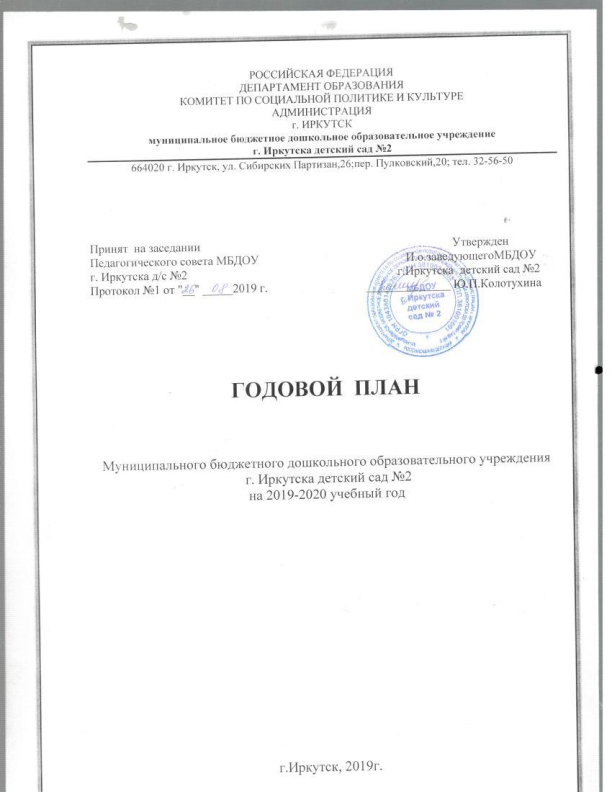 